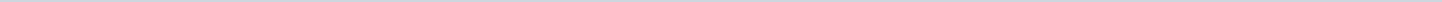 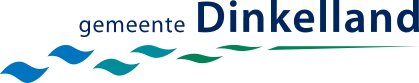 Gemeente DinkellandAangemaakt op:Gemeente Dinkelland28-03-2024 11:43Schriftelijke vragen2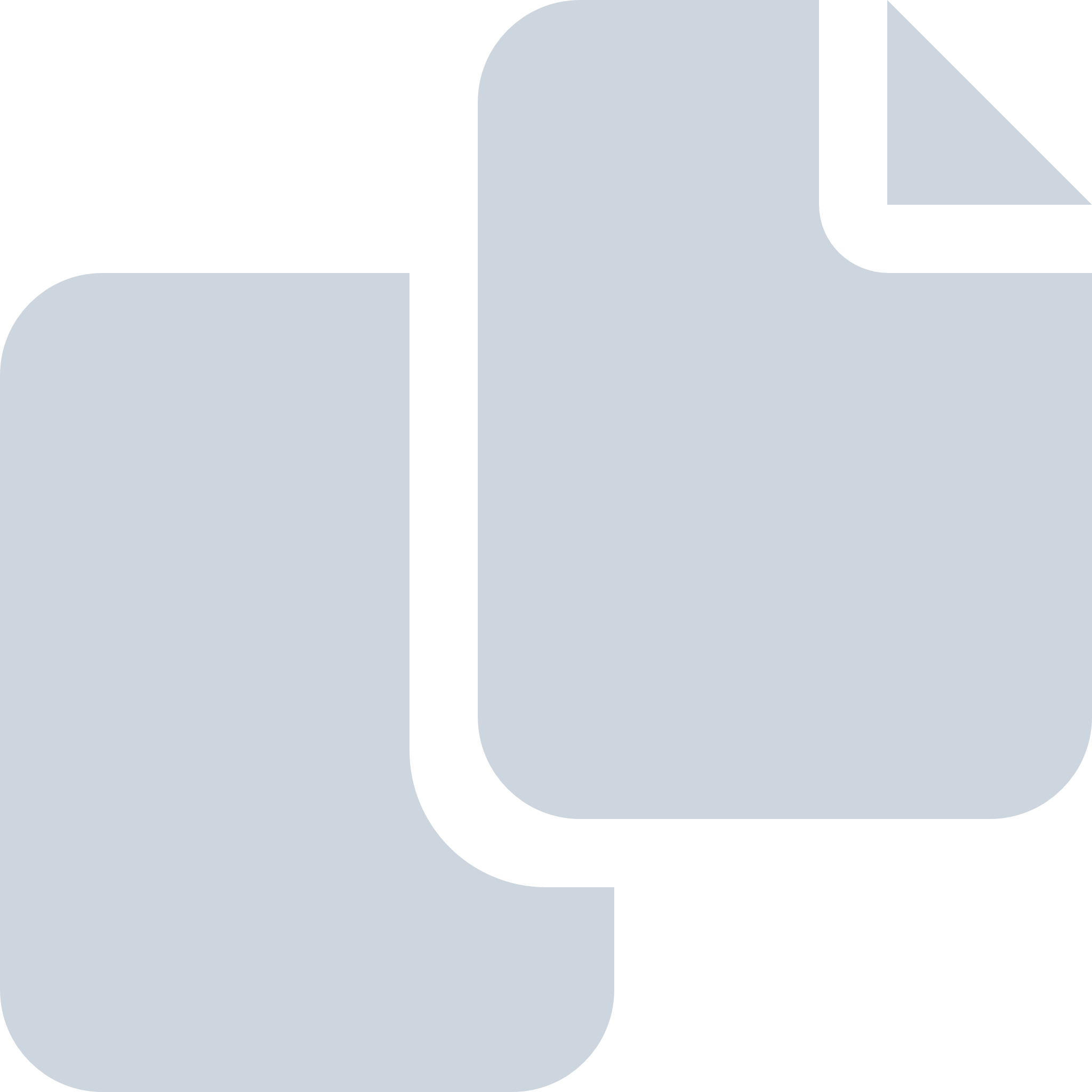 Periode: augustus 2019#Naam van documentPub. datumInfo1.zorgen om MST Oldenzaal, huisartenspost en spoedpost27-08-2019PDF,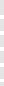 666,07 KB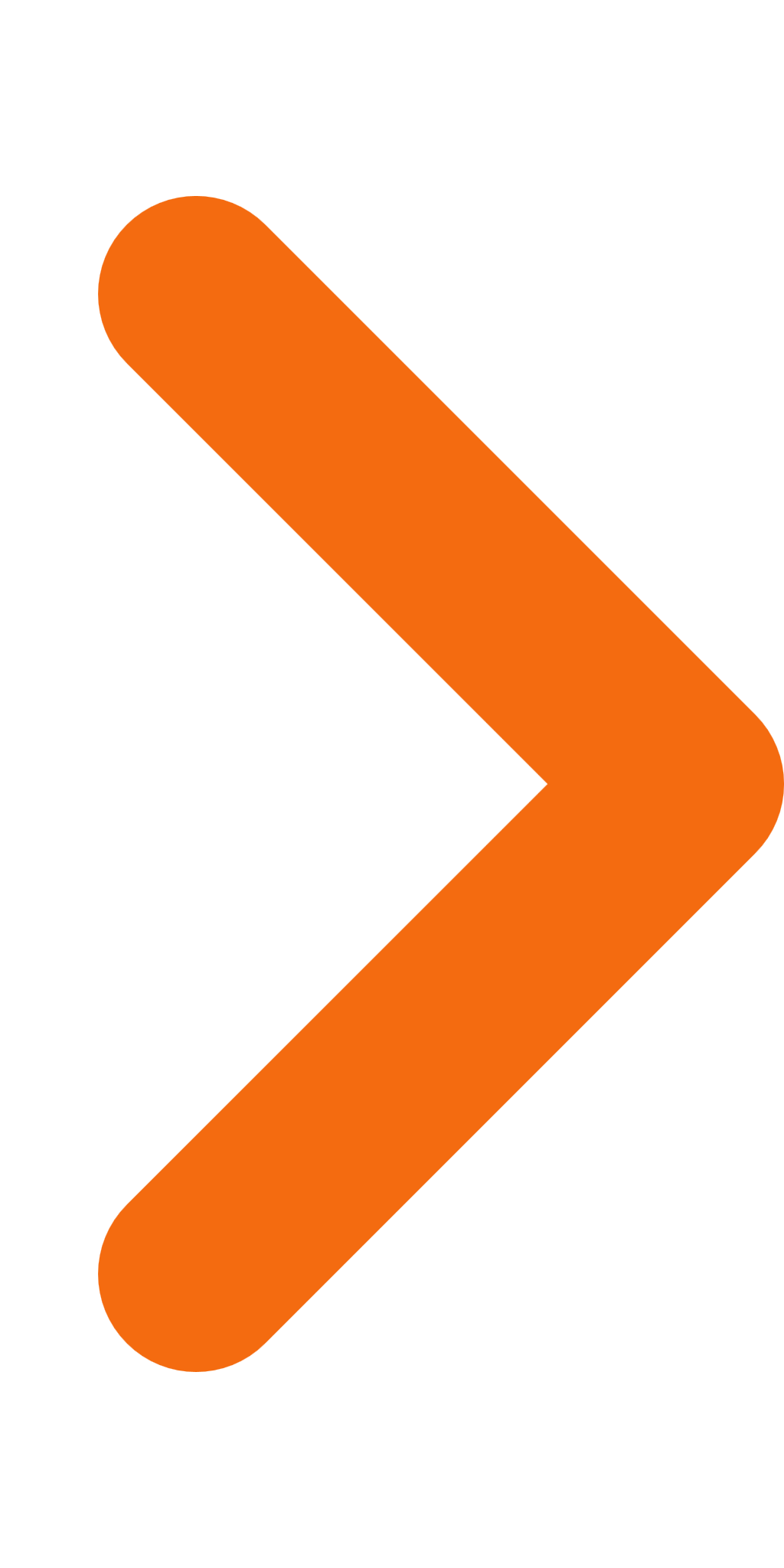 2.Vervuiling grondwater (Lokaal Dinkelland)19-08-2019PDF,149,57 KB